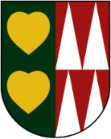 Obec Trojanovice744 01  Trojanovice 210Usnesení z 16. zasedání Zastupitelstva obce Trojanovice konaného dne 26. 4. 202116/1Zastupitelstvo obce Trojanovice schvaluje program 16. zasedání, konaného dne 26. 4. 2021.16/2Zastupitelstvo obce Trojanovice schvaluje do návrhové komise Pavla Štefka, Jana Gajduška a Radku Kopřivovou, a jako ověřovatele zápisu Tomáše Střalku a Petra Ondryáše.  16/3Zastupitelstvo obce Trojanovice schvaluje rozpočtové opatření č. 10/2021, viz příloha č. 1.16/4Zastupitelstvo obce Trojanovice neschvaluje záměr prodeje pozemků p.č. 3653 a 3736/33  a schvaluje záměr prodeje části pozemku p.č. 3645/2 vše v k.ú. Trojanovice v těchto možných variantách: Prodej části pozemku p.č. 3645/2 směrem k Lubině od konce pozemků 3737/15 a 1182/3 majitele LV1636 a se souhlasem majitele pozemku LV1636.Prodej části pozemku p.č. 3645/2 směrem k Lubině od začátku pozemků 3737/15 a 1182/3 majitele LV1636 v případě, že tento prodá tyto dva pozemky žadateli, a dá také souhlas s prodejem.Prodej části pozemku p.č. 3645/2 směrem k Lubině od začátku pozemku p.č. st. 111 majitele LV624 v případě, že majitel LV624 dá souhlas s prodejem a v případě, že majitel LV1336 prodá pozemky p.č. 3737/15 a 1182/3 žadateli a dá také souhlas s prodejem.Vše v k.ú. Trojanovice. Cena bude stanovena na základě odborného odhadu.16/5Zastupitelstvo obce Trojanovice schvaluje zřízení věcného břemene pro vedení vodovodní přípojky v obecním pozemku p.č. 3574/5 v k.ú. Trojanovice pro pozemek p.č. 2071/1 v k.ú Frenštát pod Radhoštěm za podmínky, že nebude proveden žádný stavební zásah do obecní asfaltové komunikace. Platbu a podmínky určuje směrnice č. 2/2020.   16/6Zastupitelstvo obce Trojanovice schvaluje dohodu o úpravě vzájemných práv a povinností vlastníků vodovodů provozně souvisejících, viz příloha č. 2, za podmínky, že tato smlouva bude doplněna o tyto podmínky:Žadatel odkanalizuje nemovitosti do 5 let od podpisu smlouvy  Žadatel umístí měření mezi vzájemně souvisejícími vodovody, a to na své vlastní nákladyŽadatel dodá souhlasné stanovisko provozovatele obecního vodovodu.16/7Zastupitelstvo obce Trojanovice schvaluje záměr prodeje části pozemku p.č. 727/1 v k.ú. Trojanovice, viz příloha č. 3.16/8Zastupitelstvo obce Trojanovice schvaluje prodej části pozemku p.č. 250/10 v k.ú. Trojanovice dle vyvěšeného záměru, za cenu dle znaleckého posudku.16/9Zastupitelstvo obce Trojanovice schvaluje rozdělení veřejné finanční podpory, viz příloha č. 4.Zastupitelstvo obce Trojanovice schvaluje návrh Smlouvy o poskytnutí veřejné podpory, viz příloha č. 5.16/10Zastupitelstvo obce Trojanovice se bude zabývat žádostmi o změnu územního plánu 2 roky poté, co bude schválena Změna č. 3 územního plánu, vyjma žádostí, které budou mít strategický význam pro obec Trojanovice. Žádosti tak nebudou ani evidovány a budou brány jako vyřízené. Tímto usnesením se ruší usnesení č. 3/6 přijaté na 3. zasedání zastupitelstva obce, konaném dne 29.4.2019.16/11Zastupitelstvo obce Trojanovice schvaluje Obecně závaznou vyhlášku č. 2/2021 o nočním klidu, viz příloha č. 6.16/12Zastupitelstvo obce Trojanovice schvaluje Smlouvu pro umístění Z-Boxu a spolupráci při jeho provozování, a pro tento účel přenechá žadateli bezúplatně do užívání plochu o výměře 0,68x1,02m na pozemku p.č. 527/1 v k.ú. Trojanovice.16/13Zastupitelstvo obce Trojanovice ukládá starostovi obce Trojanovice zjistit možnosti rozšíření používaného programového vybavení a učinit v něm opatření pro minimalizaci skutečností vyplývajících ze zápisu fin. výboru – Zápis o provedení kontroly rozpočtového opatření č. 10/2019. Termín do 31. 12. 2021.Mgr. Jiří Novotný v. r. 				Mgr. Ivana Vrtalová v. r.starosta obce						místostarostka obce